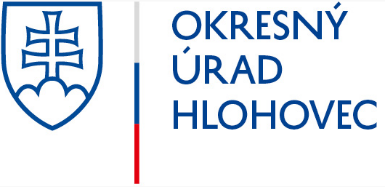 OZNAMVážení klienti, dovoľujeme si Vás upozorniť, že z technických dôvodov bude OKRESNÝ ÚRAD HLOHOVEC aKLIENTSKE CENTRUM HLOHOVEC23.12.2022 (piatok)a27.12.2022 (utorok)ZATVORENÉ.  